Notton Tennis ClubFebruary 2021Dear MemberIt is with great sadness that we have to report that Tom Hicks has passed away at the age of 101. Tom was President and a founder member of Notton Tennis Club. Without his part in establishing the Club in the 1950s we would not have the excellent facilities we enjoy today.   Tom will be greatly missed by all those who knew him and those who played tennis with him over many years until he decided not to play just before his 100th birthday. Always optimistic, cheerful and with a ready wit, he was a well loved friend to many.    Tom’s funeral takes place on the 25th February, which in different times, would have seen a large gathering to celebrate his life. The Club will be showing our respect and thanks to Tom with a wreath at his funeral. 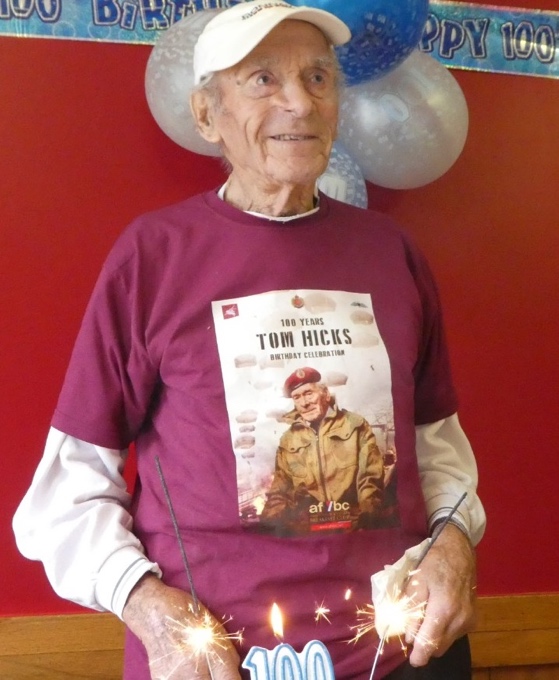 COVID-19Due to the restrictions imposed by the need to contain the spread of the virus use of the courts has been limited over the past year but we hope that play can recommence soon. During the lock downs maintenance of the courts has continued as have the standing charges for services and insurance. It is also important that the Club maintains an adequate level of funds for major items such as repainting and in due course the renewal of the playing surface and maintenance of fences as they arise.Therefore, it will not be possible to offer any refunds in respect of membership fees for the 2020-2021 year.Subscriptions are due on 1st April 2021Seniors £65 House persons (existing only) £40	    Students £22   Juniors £17If Senior subscriptions ARE PAID BY SUNDAY, 22ND MARCH A DISCOUNT OF £10 IS APPLICABLE.Cheques made out to 'Notton Tennis Club' should be sent to The Treasurer, Notton Tennis Club, Nade House, George Lane, Notton, Wakefield, WF4 2NL (Telephone 07802 196044).  If this is not possible cash is acceptable.  2.	Private CoachingPrivate coaches employed by members of the Club must join the Club and pay the full annual membership fee. Additionally, it is the responsibility of the member coach, coaching non-members, to ensure that a sum of £1.00 per session is paid to the Club for each non-member (Junior and Senior) being coached on the Club courts. Dwight Brown is the coach at Wakefield School of Tennis and can be contacted at the address below for private coaching.3.	JuniorsFriday night will continue to be Junior Night starting at 4.00 p.m.  Juniors may play at any other time when a court is available.Junior CoachingThe Wakefield School of Tennis are planning to run some Junior and Adult taster sessions/one off workshops at Notton alongside their Wakefield wide competitive singles league. We cannot give dates at this time.Please contact: e-mail: wakefieldschooltennis@yahoo.comWebsite:  www.wakefieldschooloftennis.co.uk  4.	Dress/Use of FacilitiesAppropriate tennis wear must be worn at all times on court. Please ensure that you wear proper tennis shoes. Incorrect footwear damages the surface of the courts.Please refrain from dropping and leaving chewing gum or any other form of litter on the courts.If you use the drink making facilities in the clubhouse then please pay and ensure that you wash and tidy up before leaving.5.	Guests6 visits per guest are allowed per year at £3 per visit. Each guest must be accompanied by a member of the Club. Members are responsible for ensuring that their guests are signed in the Guest’s Book and that the appropriate fee is deposited in the Guest’s Fee Box. Any guest wishing to play more than six times will be expected to make an application to join the Club and pay the full annual membership fee.JUNIORS and STUDENTS are not permitted to bring guests unless accompanied by a current full or associate senior member of the Club. The appropriate guest fee of £2 per day for Juniors or Students must be paid and the guest signed in by the member in the Guest Book. Children under 5 will not be charged.Members are reminded that it is their responsibility to ensure that guests, which may include former members of the Club, are fully conversant with the rules regarding the use of the courts and the facilities.6.	KeysKeys for the padlock and clubhouse door (£4 each as a deposit) are available from Christine Archbell, Nade House, George Lane, Notton (07802 196044).  Keys are purchased on the understanding that if a member does not re-join the Tennis Club after purchasing the key or keys then the key(s) must be returned when the deposit amount will be re-paid.7.	MaintenanceOnce again it has been decided not to have a specific day for maintenance this year as it has not been well attended in the past. BUT it is YOUR Club – so please feel free to help with general tidying and clubhouse cleaning and maintenance at any time. Will anyone volunteer to be responsible for the kitchen area and replenishing stocks? Not a big job but it has to be done. Those who do all these minor jobs are not getting any younger!  Perhaps you could spare an hour or so in your own time or when “sitting out” to attend to the borders and general tidiness of the courts and the clubhouse. 8.	Insurance	The Village Hall policy covers pavilion, courts and shed against theft and damage BUT any person playing on our courts and using the club facilities and grounds does so at their own risk, as is the case in most sports.  Personal injury insurance is the responsibility of the individual.9.	Membership	The various categories of membership are clearly set out in the Rule Book. A copy of the Rule Book is displayed on the Club Notice Board.  Please note that the House Person category of membership is no longer available. All senior members are required to pay the full membership fee of £65 (a discount of £10 is applicable if PAID by 22ND MARCH 2021). Please ensure that your membership is paid on time by cheque if possible. If not cash is acceptable. Annual membership fees are due on 1 April 2021. 10. Annual General MeetingThe Annual General meeting is usually held on the final Wednesday of November but was not able to take place last year due to Covid-19 restrictions. This year’s meeting will be on WEDNESDAY, 24TH NOVEMBER, 2021 at 11.00 am in the Clubhouse. A copy of the Annual Accounts can be seen on the club notice board.11.   Officers and Committee MembersClub Officers and Committee Members                     		     Chairman:  			John Pratt		         			Club Secretary:		Janet Pratt 		Treasurer/Membership Sec:	Christine Archbell		Members: Barbara Gale, Mollie Harley, Sheila Butt, Janet EatonWe have a small number of committee members and would welcome any new members to come along 	to the AGM and to be involved in the running of the club.	The committee wishes all members a very enjoyable and successful season through 2021.	John Pratt (Chairman)  6,Willow Beck, Notton	01226 728318Notton Tennis Club - Subscription Payment – due 1st April 2021EACH YEAR I SPEND A HUGE AMOUNT OF TIME CHASING UP MEMBERS WHO DO NOT PAY THEIR SUBS ON TIME.  IF PEOPLE DO NOT RE-JOIN I THEN HAVE TO CONTACT THEM TO TRY AND GET BACK THEIR KEYS.  ALL THIS TAKES TIME.THANK YOU FOR YOUR HELP IN THIS MATTERCHRISTINEIF YOU DO NOT INTEND TO RE-JOIN THE TENNIS CLUB IT WOULD BE VERY MUCH APPRECIATED IF YOU COULD PLEASE INFORM CHRISTINE BY E MAIL AND TO ARRANGE KEY RETURN (IF YOU HAVE ONE).  MANY THANKSe mail – christine.archbell@yahoo.co.uk  Mobile – 07802 196044Please return this completed form with your cheque made payable to Notton Tennis Club toChristine Archbell, Nade House, George Lane, Notton, Wakefield, WF4 2NL  Full						£65 (£55 if paid BEFORE 22ND MARCH 2021)House person (closed to new members)	£40	Student (Full time education)			£22 Junior (Under 16 as at 1st April 2021)		£17Note - A receipt will not be issued unless specifically requested	Name(s):………………………………………………………………………………………….……………………………………………………………………………………………………………………………………………………………………………………………………………………………………………………………………………………………………………………………………..……………………………………………………………………………………………………………………………………………………………………………………………………………………………………………………………………………………………………………………………………………………Address (inc Postcode):……………………………………………………………………………………………………………………………………………………Tel. No:………………………………………………………………… Mobile No. ……………………………………………………..e-mail address:…………………………………………………………………………………………………………………………………….Please print names and DOB of Junior and Student membersRemittance slip - please forward with your cheque/cash.Please complete the form with all names, addresses and postcode